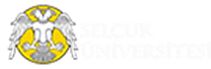 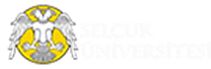 Documents Required for Submission for Master's (Bap Supported) Project;1. Department’s cover letter2. Decision of the Department Board (2 copies)3.  Proforma Invoice (with stamp and wet signature) (2 copies)4. Students who do not have an Ethics Committee Decision shall fill out this petition.(2 Copies)5. Project Application Form (2 copies)6. After the Project Proposal Form is signed by the Project Coordinator, the Approving Authorized section If not, the title, name and surname of the Institute Director will be written and the signatures will be wet signed. (2 copies)7. Project Preliminary Evaluation Form of which Head of the Department making the evaluation will sign and the name and surname of the Institute Director will be written on the other part. (2 pieces)8. CV - Advisor and Student (2 copies)Note: The Consultant Faculty Member must apply from the BAP AUTOMATION page.Documents must be hand-delivered to our Institute.